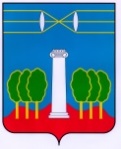 СОВЕТ ДЕПУТАТОВГОРОДСКОГО ОКРУГА КРАСНОГОРСКМОСКОВСКОЙ ОБЛАСТИР Е Ш Е Н И Еот 28.04.2022 №729/54О награждении Почетными грамотами сотрудников Красногорского территориального управления силами и средствами ГКУ МО «Мособлпожспас»За инициативу и усердие, профессиональные и решительные действия в экстремальных условиях при ликвидации чрезвычайных ситуаций и в связи с празднованием Дня спасателя Российской Федерации, Совет депутатов РЕШИЛ:Наградить Почетными грамотами Совета депутатов городского округа Красногорск сотрудников Красногорского территориального управления силами и средствами ГКУ МО «Мособлпожспас»:- Конева Сергея Александровича – начальника караула 310-й пожарно – спасательной части;- Сошникова Сергея Петровича - командира отделения 310-й пожарно – спасательной частиПредседательСовета депутатов                                          		       	         С.В. ТрифоновРазослать: в дело, ГКУ МО «Мособлпожспас»